E B E E S  Ebees.352597@2freemail.com D I P L O M A	I N	N U R S I N G	A N D	M I D W I F E R YC	A	R	E	E	R	O	B	J	E	C	T	I	V	E	STo obtain employment as an Insurance Coordinator with the Metropolitan Business Solutions utilizing relevant training and great attention to detail to assist the outsourced medical facilities with their coding needs.C A R E E R	/	E X P E R I E N C EAL NOOR POLY CLINICDeira ,Dubai  UAE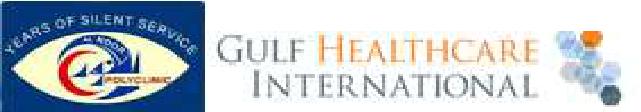 INSURANCE COORDINATORNovember 11, 2015 – Still workingDuties & ResponsibilitiesProvide excellent customer service to both internal and external clients.Highly skilled in abstracting information and assigning codes to describe each documented analysisStrong familiarity with coding related to medicine, surgery, radiology and pathologyThorough understanding of anatomy, biology, pharmacology and disease managementWork with hospitals, clinics, facilities and the clinical team to manage request for services from members and/or providersManage the referrals process, processing incoming and outgoing referrals, and prior authorizations, including intake, notification and census rolesProvide clerical support for insurance business operations and documentation.Clinical Coverage ReviewBenefit and Eligibility informationBilling and Payment issuesCustomer material requestsPhysician assignmentsAuthorization for treatmentExplanation of Benefits (EOB)Claim ProcessingAuthorization for treatmentClaim checkingICD –CPT CODE evaluation. o Claim submissiono  Claim ResubmissionPage 1 of 3P e r s o n a l  I n f o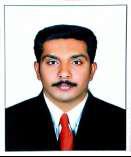 E d u c a t i o nDiploma in Nursing Sowkhya School of Nursing,Banglore,India February 2008Secondary EducationRev.Fr.G.M.VOCATIONALHIGHER SECONDARY SCHOOLKerala, IndiaMarch 2003S K I L L S  A N D  I N T E R E S T SAdept in computer software applications.Sage ERP AccpacMicrosoft Office ApplicationsAdobe PhotoshopBABY MEMORIAL HOSPITALCALICUT, KERALA. INDIA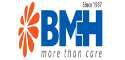 STAFF NURSE (CARDIO THORACIC AND VASCULAR SURGIVAL ICU)April 02, 201  to October 16, 2014Duties & ResponsibilitiesProvides emergency and palliative care and treatment to employees within legal scope of nursing responsibilityAssess and determine the Health status of the employee.Refers/transports ill employee to the hospital as necessary.Conducts regular inventory of medicines and medical supplies. Prepare purchase requisition of such as necessary to ensure availability at all times.Maintain all employees individual medical records with strict confidentialityMaintain and generate medical related reports or other reports necessary for the unit.Coordination and generate medical related reportsAssist in insurance application, medical claims and other health & safety related claims or issues.Develop and implement health and safety policies and crises intervention protocols.Conduct regular site visits to determine any possible health and safety hazards.Schedule and implements annual physical examination of employees.Assess pre-employment and medical results, refer to Company physician, monitor recommendations and follow through until illness is cleared.LAKSHMI HOSPITALPALAKKAD , KERALA ,INDIA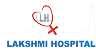 STAFF NURSE (CARDIO THORACIC AND VASCULAR SURGIVAL ICU)July 04 2010 to March 09 2013Duties & ResponsibilitiesAssessed, planned, implemented, and evaluated patient careEvaluate episodic and acute responses to broad classifications of physical or psychosocialManage the planning and implementation of interventionsEnsure the quality of emergency medical nursing care to patientProvided the orientation and training to new staff, medical students and nursing studentsHandle the queries and problems regarding medical or healthPage 2 of 3KATURI MEDICAL COLLEGE AND HOSPITALANDRAPRADESH ,INDIA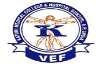 STAFF NURSE (CARDIO THORACIC AND VASCULAR SURGIVAL ICU)November 03 2009 to June 30 2011Duties & ResponsibilitiesAssesses patients, plans and implements care in Accident & Emergency (A&E) DepartmentProvides advice and maintains associated recordsCarries out nursing proceduresLALITHA SUPER SPECIALITY HOSPITALANDRAPRADESH, INDIA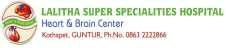 Duties & ResponsibilitiesAssessed, planned, implemented, and evaluated patient careEvaluate episodic and acute responses to broad classifications of physical or psychosocialManage the planning and implementation of interventionsEnsure the quality of emergency medical nursing care to patientProvided the orientation and training to new staff, medical students and nursing studentsHandle the queries and problems regarding medical or healthS U M M A R Y	O F	Q U A L I F I C A T I O NMeticulous with paperwork and proofreadingExcellent communication skillsAble to comprehend common coding proceduresTyping Speed: 60 WPMExceptional telephone etiquetteAdept in computer software applications.Sage ERP AccpacMicrosoft Office ApplicationsMicrosoft WordMicrosoft ExcelS P E C I A L	K N O W L E D G ECPT®Code Assignment ICD-9-CM & ICD 10Coding GuidelinesMedical TerminologyPayment MethodologiesAnatomySurgery and ModifiersD E C L A R A T I O NThis is a true copy of my CV. Any further information regarding my testimonials; I will be highly obliged to present the same upon demand or at the time of interview.• Birth date• CitizenshipMarch 10, 1986Indian• Sex•Civil StatusMaleSingle• Age• Blood group29B+ve